											…....................................................................…							    				  pieczęć i podpis lub czytelny osoby uprawnionej							    				  składania oświadczeń woli w imieniu Wykonawcy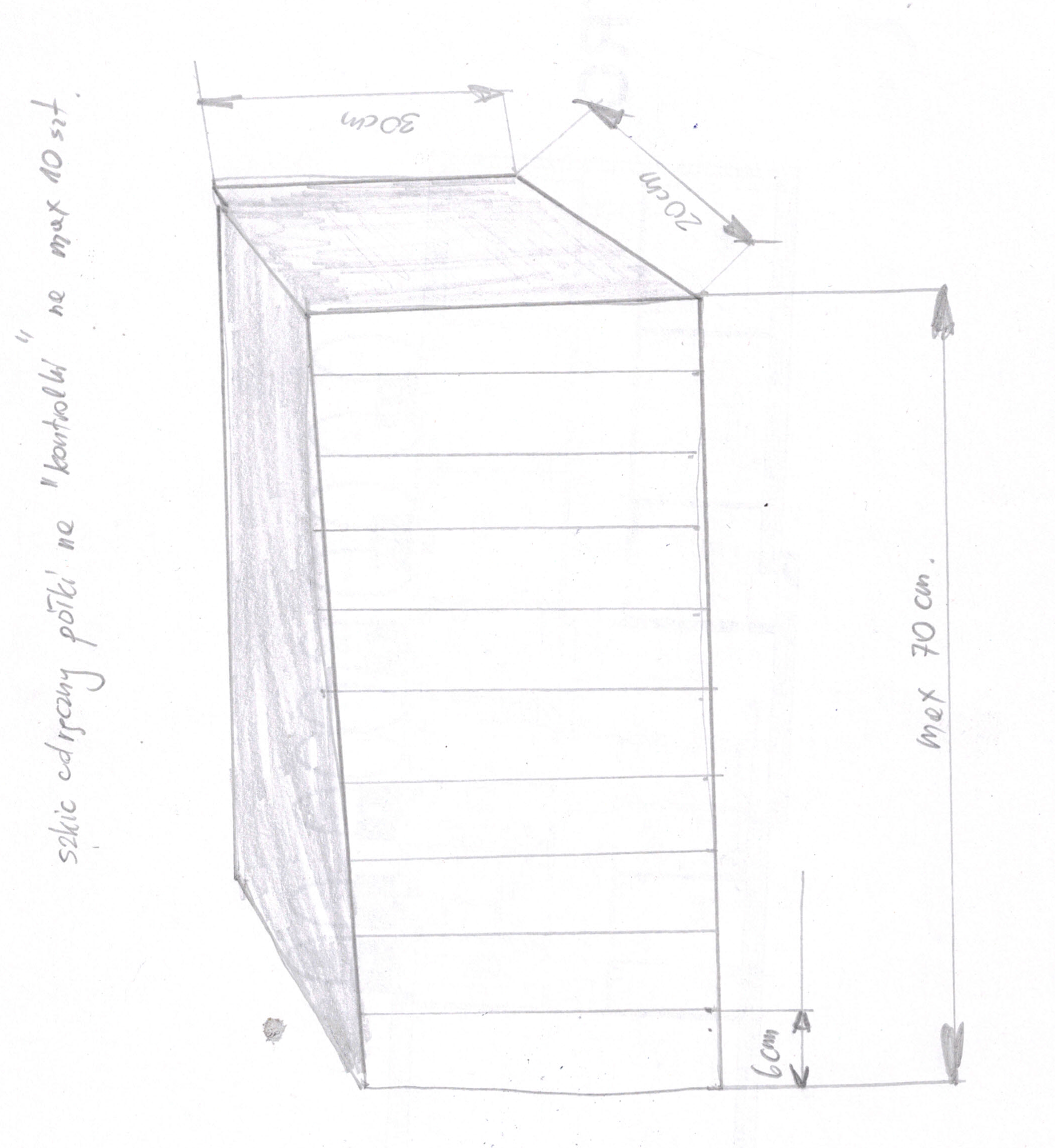 																														…....................................................................…							    				  pieczęć i podpis lub czytelny osoby uprawnionej							    				  składania oświadczeń woli w imieniu WykonawcyLpNazwa asortymentuilośćCena jednostkowa nettoStawka podatku VAT podana w %Cena jednostkowa bruttoWartość brutto (3x6)ProducentModel1234567891.Półka wisząca na kontrolki pojazdów -zgodnie z załączonym rysunkiem OPIS: z płyty laminowanej o grubości 18-28 mm z obrzeżem PCV grubości 2 mm  (w kolorze płyty), kolor: klon1 szt.SUMA POZYCJI:SUMA POZYCJI:SUMA POZYCJI:SUMA POZYCJI:SUMA POZYCJI:SUMA POZYCJI:………………………………. brutto………………………………. brutto………………………………. brutto